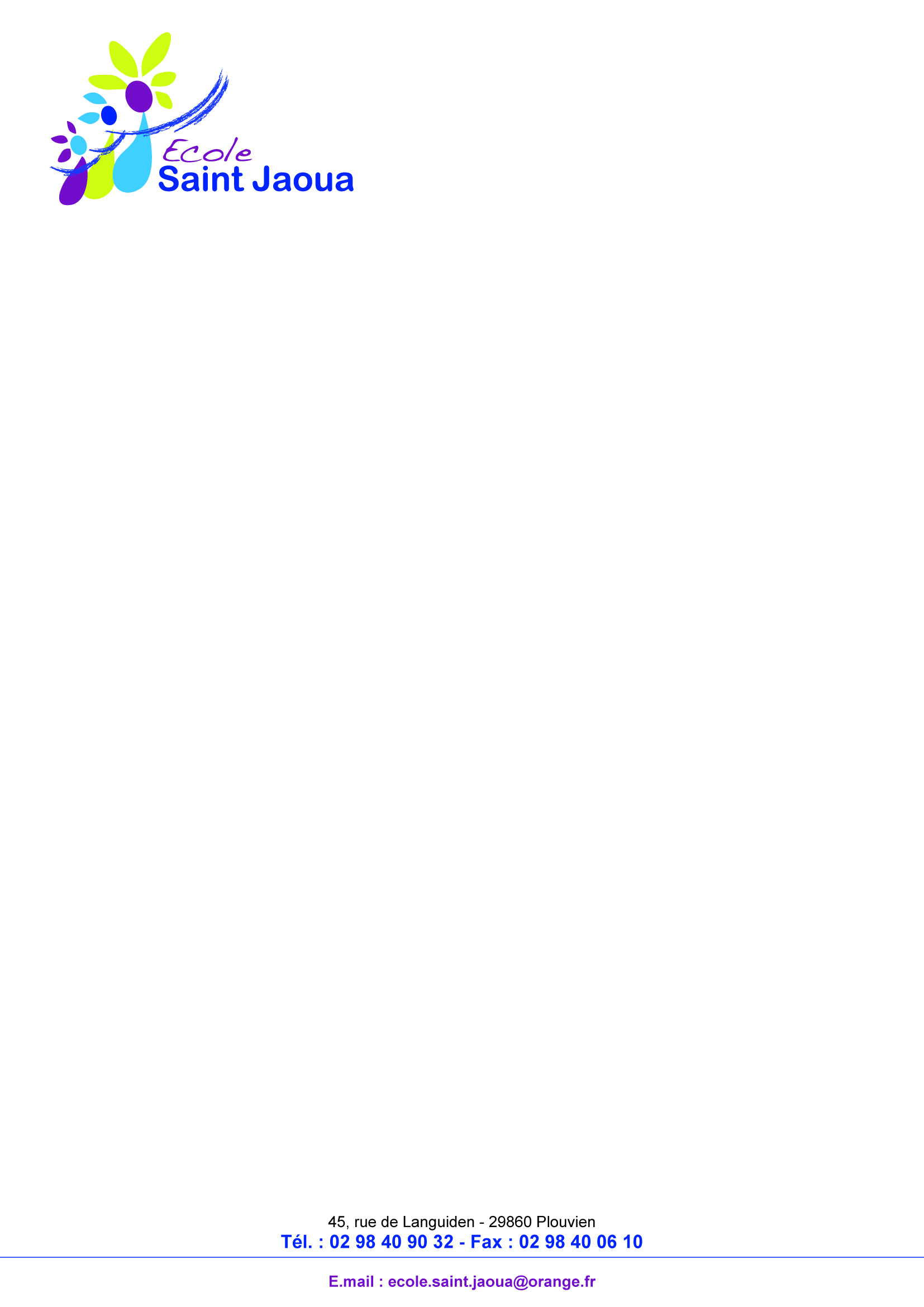  Tarifs pour l’année 2021-2022 :Réduction de 10% pour le 2e enfant, 20% pour le 3e, 50% pour le 4e	Cantine : 	3,50€ le repas SectionContribution des famillesPrimaire 28€ / mois (sur 10 mois) Maternelle28€ / mois (sur 10 mois)